Objeto de conhecimento/conteúdo: Leitura de imagens em narrativas visuais: Relação entre imagens e palavras em histórias em quadrinhos; Características e organização de histórias em quadrinhos; Efeitos de sentido: recursos gráfico-visuais em textos multissemióticos; Construção do sistema alfabético e da ortografia: Correspondência fonema-grafema regulares e irregulares. Gênero textual: TirinhasTirinhasTira de quadrinhos ou Tirinha é mais simples que as histórias em quadrinhos chamadas de HQ. É uma história contada em poucos quadrinhos (geralmente cinco, no máximo), um ao lado do outro. Raramente constitui uma história completa, sendo quase sempre uma piada contada em poucos quadros. O autor tem de ser bem rápido, para conseguir o máximo de conteúdo em pouco espaço.As tirinhas usam os mesmos recursos dos quadrinhos: desenha personagens, usa balões para colocar as falas dentro deles e emprega a figura de linguagem que imita os sons de alguns momentos, chamada de onomatopeia. Observe os tipos de balões e algumas onomatopeias. Disponível em https://escola.britannica.com.br/ acesso em 16.set.2020. (Adaptado.)Modelos de Balões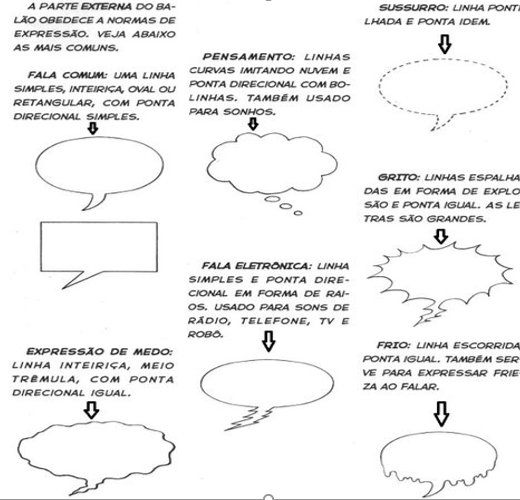 Disponível em  https://br.pinterest.com/pin/624593042041970519 Acesso em 16.set.2020.Onomatopeias (imitação de ruídos):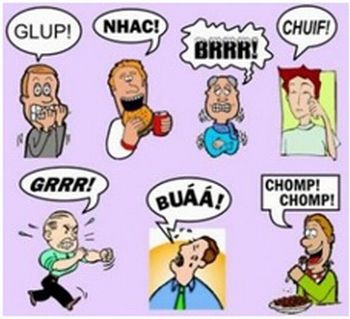 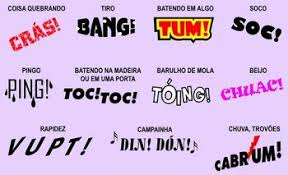 Disponível em http://portaldoprofessor.mec.gov.br/fichaTecnicaAula.html?aula=53718 Acesso em 16.set.2020.Atividades 	Disponível em https://www.ahoradecolorir.com.br/  Acesso em 16.set.2020.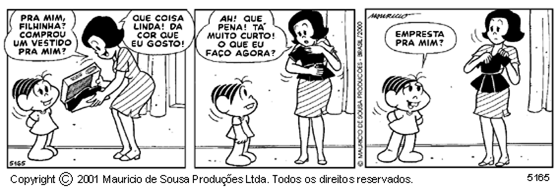 1.   Este texto tem a finalidade de a) (    ) ensinar algo. b) (    ) fazer uma crítica. c) (    ) divertir o leitor. d) (    ) entristecer o leitor.2.  Os personagens deste texto são a)  (     )  Cebolinha e a Mônica. b)  (     )  Mônica e sua mãe. c)  (     )  Magali e Chico Bento. d)  (    )  Chico bento e Mônica.3.  O que a Mônica dá de presente para sua mãe?a)  (    ) Uma mala.b)  (    ) Uma blusa.c)  (    ) Um vestido.d)  (    ) Uma saia.4.   A Mônica deu o vestido para a mãe por quê?  a)  (    )   Queria lhe fazer uma surpresa. b) (  )   Tinha interesse em ficar com o vestido. c)  (    )   Era dia das mães. d)  (    )   Era aniversário de sua mãe.5. O último quadrinho expressa o quê?a)  (    ) Aborrecimentob)  (    ) Bondadec)  (    ) Espertezad)  (    ) PreconceitoDisponível em https://www.ahoradecolorir.com.br/  Acesso em 16.set.2020.6. Na atividade anterior, o sentimento observado foi a esperteza: você acha esta atitude correta? O que as pessoas podem “perder” pensando desta maneira?____________________________________________________________________________________________________________________________________________________________________________________________________________________________________________________________________________________________________________7. Imagine um outro final para a história. Observe o quadrinho e capriche no diálogo.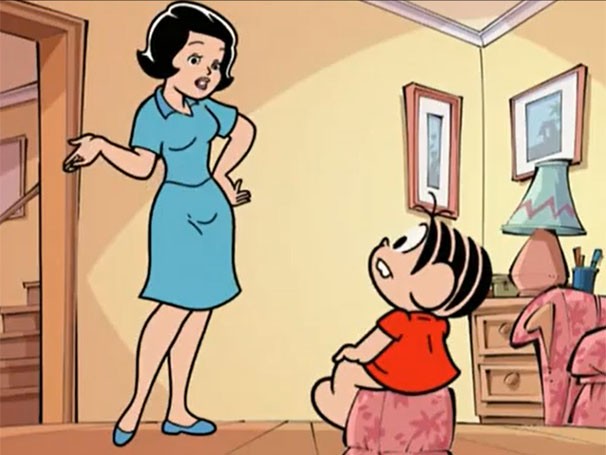 	Disponível em http://redeglobo.globo.com/turma-da-monica/noticia/2012/11/turma-da-monica-dentuca-entra-em-escola-para-aprender-boas-maneiras.html Acesso em 16.set.2020.8. Observe e leia a tirinha atentamente.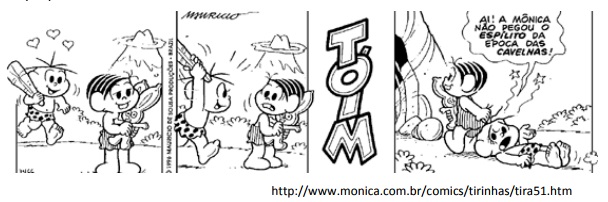 Disponível em http://diogoprofessor.blogspot.com/2018/01/atividade-sobre-onomatopeias-quadrinhos.html Acesso em 16.set.2020.Sobre a tirinha, responda:O que representa a palavra “TOIM” no terceiro quadrinho? _____________________________________________________________________________________________________No último quadrinho, o que representa as estrelinhas acima da cabeça do Cebolinha?________________________________________________________________________________________________________________________________________________________9. Faça um teste e responda: Fale a palavra mãe tampando o nariz com os dedos.a) Você sente uma vibração do som? ______________________________________________b) Quais outras palavras você conhece que têm este mesmo som. Faça uma lista dessas palavras.____________________________________________________________________________________________________________________________________________________________________________________________________________________________________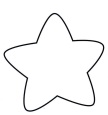 10. Observe as palavras. Depois, copie as frases substituindo                            por S ou SS.        SÁBADO    PASSO    CASA   MESA   PÁSSARO    REPRESA    SERPENTE    PÊSSEGOUma palavra não pode ser iniciada por             . ________________________________________________________________________________________b) O                só pode ser usado entre vogais.___________________________________________________________________________11. Escreva as palavras substituindo a                 por: s ou ss.          erra                   imples        o               o          ma             a          trave                eiro             po             te______________________________________________________________________________________________________________________________________________________Disponível em https://www.ahoradecolorir.com.br/2018/04/ortografia-sss.html Acesso em 17.set.2020Respostas:1.C.Espera-se que o estudante observe o quanto os quadrinhos alegram as pessoas. (EF15LP14) Construir o sentido de histórias em quadrinhos e tirinhas, entre outros, relacionando imagens e palavras e interpretando recursos gráficos (tipos de balões, de letras, onomatopeias);2.B. Mônica e sua mãe. Espera-se que o estudante reconheça os personagens do texto. Mostre a ele como  a construção da narrativa necessita de personagens, neste caso, são desenhados.3.C. Um vestido. Espera-se que o estudante faça opção pela letra c. Nesta atividade, trabalha-se a interpretação da imagem junto ao texto verbal. (EF15LP14) Construir o sentido de histórias em quadrinhos e tirinhas, entre outros, relacionando imagens e palavras e interpretando recursos gráficos (tipos de balões, de letras, onomatopeias);4.B. Espera-se que o estudante faça opção pela letra b – e que compreenda que a Mônica deu o vestido para a sua mãe porque tinha interesse em ficar com o vestido. Por meio desta atividade, o estudante aprende que os quadrinhos podem ter várias abordagens. (EF15LP14) Construir o sentido de histórias em quadrinhos e tirinhas, entre outros, relacionando imagens e palavras e interpretando recursos gráficos (tipos de balões, de letras, onomatopeias);5.C. Espera-se que o estudante faça opção pela letra C – Esperteza. (EF15LP14) Construir o sentido de histórias em quadrinhos e tirinhas, entre outros, relacionando imagens e palavras e interpretando recursos gráficos (tipos de balões, de letras, onomatopeias);6. Resposta pessoal. Espera-se que o estudante observe a atitude de interesse da personagem e não aja desta maneira.7. Resposta pessoal. Espera-se que o estudante  use os balões adequados para representação de fala e pensamento dos personagens. (EF15LP14) Construir o sentido de histórias em quadrinhos e tirinhas, entre outros, relacionando imagens e palavras e interpretando recursos gráficos (tipos de balões, de letras, onomatopeias);8. a) Espera-se que o estudante compreenda que “TOIM” representa o barulho da pancada com o bastão na cabeça. (EF15LP14) Construir o sentido de histórias em quadrinhos e tirinhas, entre outros, relacionando imagens e palavras e interpretando recursos gráficos (tipos de balões, de letras, onomatopeias);b) Espera-se que o estudante compreenda que as estrelinhas representam dor, tontura. Cebolinha sentiu tanta dor que viu estrelas. (EF15LP14) Construir o sentido de histórias em quadrinhos e tirinhas, entre outros, relacionando imagens e palavras e interpretando recursos gráficos (tipos de balões, de letras, onomatopeias);9. Resposta pessoal. Espera-se que o estudante observe e descreva a vibração nasal ao pronunciar a palavra. (EF03LP01) Ler e escrever palavras com correspondências regulares contextuais entre grafemas e fonemas – c/qu; g/gu; r/rr; s/ss; o (e não u) e e (e não i) em sílaba átona em final de palavra – e com marcas de nasalidade (til, m, n).10. Uma palavra não pode ser iniciada por SS.     O S só pode ser usado entre vogais.(EF03LP01) Ler e escrever palavras com correspondências regulares contextuais entre grafemas e fonemas – c/qu; g/gu; r/rr; s/ss; o (e não u) e e (e não i) em sílaba átona em final de palavra – e com marcas de nasalidade (til, m, n).11. Serra/Simples/oSSo/maSSa/traveSSeiro/poSte.(EF03LP01) Ler e escrever palavras com correspondências regulares contextuais entre grafemas e fonemas – c/qu; g/gu; r/rr; s/ss; o (e não u) e e (e não i) em sílaba átona em final de palavra – e com marcas de nasalidade (til, m, n).3º ANO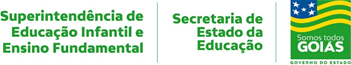 LÍNGUA PORTUGUESA5ª QUINZENA – 3º CORTE5ª QUINZENA – 3º CORTEHabilidades Essenciais: (EF15LP14) Construir o sentido de histórias em quadrinhos e tirinhas, entre outros,  relacionando imagens e palavras e interpretando recursos gráficos (tipos de balões, de letras, onomatopeias);(EF03LP01) Ler e escrever palavras com correspondências regulares contextuais entre grafemas e fonemas – c/qu; g/gu; r/rr; s/ss; o (e não u) e e (e não i) em sílaba átona em final de palavra – e com marcas de nasalidade (til, m, n). Habilidades Essenciais: (EF15LP14) Construir o sentido de histórias em quadrinhos e tirinhas, entre outros,  relacionando imagens e palavras e interpretando recursos gráficos (tipos de balões, de letras, onomatopeias);(EF03LP01) Ler e escrever palavras com correspondências regulares contextuais entre grafemas e fonemas – c/qu; g/gu; r/rr; s/ss; o (e não u) e e (e não i) em sílaba átona em final de palavra – e com marcas de nasalidade (til, m, n). NOME: NOME: 